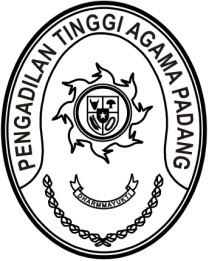 SURAT PERNYATAAN PELANTIKANNomor : W3-A/      /KP.04.6/1/2022Yang bertanda tangan dibawah ini :Nama	:	Drs. H. Zein Ahsan, M.H.NIP	:	195508261982031004Pangkat/Golongan	:	Pembina Utama (IV/e)Jabatan	:	Ketua Pengadilan Tinggi Agama PadangDengan ini menyatakan dengan sesungguhnya, bahwa :Nama			: Novia Mayasari, S.E.NIP			: 199011262020122009Pangkat/Golongan 	: Penata Muda (III/a)Jabatan		: Verifikator Keuangan Pengadilan Tinggi Agama PadangBerdasarkan Keputusan Sekretaris Mahkamah Agung Republik Indonesia nomor 
1/SEK/Kp.1/SK/I/2022 tentang Pengangkatan Calon Pegawai Negeri Sipil Menjadi Pegawai Negeri tanggal 3 Januari 2022 telah diangkat menjadi Pengawai Negeri Sipil Pengadilan Tinggi Agama Padang dan telah dilantik pada tanggal 26 Januari 2022.Demikian Surat Pernyataan Pelantikan ini saya buat dengan sesungguhnya dengan mengingat sumpah jabatan / pegawai negeri sipil dan apabila dikemudian hari isi Surat Pernyataan ini ternyata tidak benar yang mengakibatkan kerugian terhadap negara maka saya bersedia menanggung kerugian tersebut.Asli Surat Pernyataan Pelantikan ini disampaikan kepada Kepala Kantor Pelayanan Perbendaharaan Negara di Padang.Padang, 26 Januari 2022	Ketua,Drs. H. Zein Ahsan, M.H. NIP. 195508261982031004Tembusan : Yth. Sekretaris Mahkamah Agung RI c.q. Kepala Biro Kepegawaian di Jakarta;Yth. Kepala Badan Kepegawaian Negara u.p. Deputi Tata Usaha Kepegawaian di Jakarta;Yth. Direktur Jenderal Badan Peradilan Agama Mahkamah Agung RI di Jakarta;Pegawai yang bersangkutan.SURAT PERNYATAAN MELAKSANAKAN TUGASNomor : W3-A/      /KP.04.6/1/2022Yang bertanda tangan dibawah ini :Nama	:	Drs. H. Zein Ahsan, M.H.NIP	:	195508261982031004Pangkat/Golongan	:	Pembina Utama (IV/e)Jabatan	:	Ketua Pengadilan Tinggi Agama PadangDengan ini menyatakan dengan sesungguhnya, bahwa :Nama			: Novia Mayasari, S.E.NIP			: 199011262020122009Pangkat/Golongan 	: Penata Muda (III/a)Jabatan		: Verifikator Keuangan Pengadilan Tinggi Agama PadangYang diangkat berdasarkan Keputusan Sekretaris Mahkamah Agung Republik Indonesia nomor 1/SEK/Kp.1/SK/I/2022 tanggal 3 Januari 2022, terhitung mulai tanggal
3 Januari 2022 telah nyata melaksanakan tugas sebagai Pegawai Negeri Sipil Pengadilan Tinggi Agama Padang.	Demikianlah Surat Pernyataan ini saya buat dengan sesungguhnya dengan mengingat sumpah jabatan/Pegawai Negeri Sipil dan apabila dikemudian hari isi surat pernyataan ini ternyata tidak benar, yang mengakibatkan kerugian terhadap Negara, maka saya bersedia menanggung kerugian tersebut.	Asli Surat Pernyataan ini disampaikan kepada Kepala Kantor Pelayanan Perbendaharaan Negara di Padang.Padang, 26 Januari 2022	Ketua, Drs. H. Zein Ahsan, M.H. NIP. 195508261982031004Tembusan :Yth. Sekretaris Mahkamah Agung RI c.q. Kepala Biro Kepegawaian di Jakarta;Yth. Kepala Badan Kepegawaian Negara u.p. Deputi Tata Usaha Kepegawaian di Jakarta;Yth. Direktur Jenderal Badan Peradilan Agama Mahkamah Agung RI di Jakarta;Pegawai yang bersangkutan.